ООО «Проектно-Исследовательский Центр»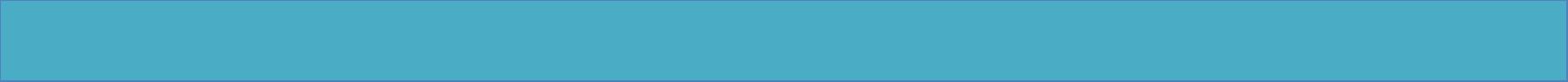 УТВЕРЖДАЮ: АдминистрацияПодгорненского сельскогопоселенияОтрадненского районаКраснодарского краяГлава___________Леднев А.Ю.м.п.СХЕМА ВОДОСНАБЖЕНИЯ И ВОДООТВЕДЕНИЯ ПОДГОРНЕНСКОГО СЕЛЬСКОГО ПОСЕЛЕНИЯ ОТРАДНЕНСКОГО РАЙОНА КРАСНОДАРСКОГО КРАЯНА ПЕРИОД С 2016 ПО 2026 ГГ.2016г.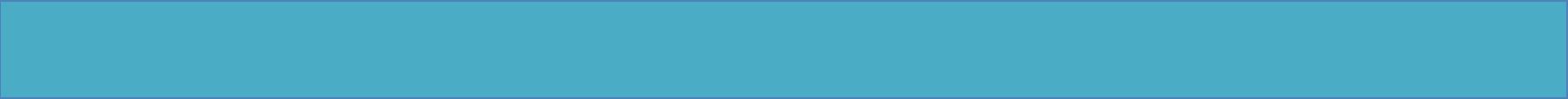 ОглавлениеВВЕДЕНИЕ	7ПАСПОРТ СХЕМЫ	91. ВОДОСНАБЖЕНИЕ	151.1 Технико-экономическое состояние централизованных систем	15водоснабжения	151.1.1 Система и структура водоснабжения и деление территории наэксплуатационные зоны	151.1.2 Территории, не охваченные централизованными системами	16водоснабжения	161.1.3 Технологические зоны водоснабжения, зоны централизованного инецентрализованного водоснабжения и перечень централизованных системводоснабжения	161.1.4 Результаты технического обследования централизованных системводоснабжения	161.1.5 Перечень лиц, владеющих на праве собственности или другомзаконном основании объектами централизованной системойводоснабжения, с указанием принадлежащих этим лицам таких объектов(границ зон, в которых расположены такие объекты)	211.2 Направления развития централизованных систем водоснабжения.. .211.2.1 Основные направления, принципы, задачи и целевые показателиразвития централизованных систем водоснабжения	211.2.2 Различные сценарии развития централизованных системводоснабжения в зависимости от различных сценариев развитияпоселения	221.3 Баланс водоснабжения и потребления горячей, питьевой,технической воды	241.3.1 Общий баланс подачи и реализации воды, включая анализ и оценкуструктурных составляющих потерь горячей, питьевой, технической водыпри её производстве и транспортировке	241.3.2 Территориальный баланс подачи горячей, питьевой, техническойводы по технологическим зонам	26водоснабжения	261.3.3 Структурный баланс реализации горячей, питьевой, техническойводы по группам абонентов, с разбивкой на хозяйственно-питьевые нуждынаселения, производственные нужды юридических лиц и другие нуждыпоселения	271.3.4 Сведения о фактическом потреблении населением горячей, питьевой,технической воды исходя из статистических и расчетных данных исведений о действующих нормативах потребления коммунальных услуг. 271.3.5 Существующие системы коммерческого учета горячей, питьевой,технической воды и планов по установке приборов учета	281.3.6 Анализ резервов и дефицитов производственных мощностей системыводоснабжения поселения	2921.3.7 Прогнозные балансы потребления горячей, питьевой, техническойводы на срок не менее 10 лет с учетом различных сценариев развитияпоселения	311.3.9. Прогноз распределения расходов воды на водоснабжение по типамабонентов, в том числе на водоснабжение жилых зданий, объектовобщественно-делового назначения, промышленных объектов исходя изфактических расходов воды с учетом данных о перспективномпотреблении горячей, питьевой, технической воды	341.3.10 Сведения о фактических и планируемых потерях горячей, питьевой,технической воды при её транспортировке	351.3.10 Перспективные балансы водоснабжения	351.3.11 Расчет требуемой мощности водозаборных и очистных сооруженийисходя из данных о перспективном потреблении питьевой воды ивеличины потерь питьевой воды при ее транспортировке с указаниемтребуемых объемов подачи и потребления питьевой воды, дефицита(резерва) мощностей по технологическим зонам с разбивкой по годам	361.3.12 Наименование организации, которая наделена статусомгарантирующей организации	371.4 Предложения по строительству, реконструкции и модернизацииобъектов централизованных систем водоснабжения	371.4.1 Перечень основных мероприятий по реализации схем водоснабжения37с разбивкой по годам	371.4.2 Технические обоснования основных мероприятий по реализации схемводоснабжения, в том числе гидрогеологические характеристикипотенциальных источников водоснабжения, санитарные характеристикиисточников водоснабжения, а также возможное изменение указанныххарактеристик в результате реализации мероприятий, предусмотренныхсхемой водоснабжения	371.4.3 Сведения о вновь строящихся, реконструируемых и предлагаемых квыводу из эксплуатации объектах водоснабжения	381.4.4 Сведения о развитии систем диспетчеризации, телемеханизации исистем управления режимами водоснабжения на объектах организации,осуществляющих водоснабжение	391.4.5 Сведения об оснащенности зданий, строений, сооружений приборамиучета и их применении при осуществлении расчетов за потребленнуюводу	401.4.6 Описание вариантов маршрутов прохождения трубопроводов потерритории поселения	401.4.7 Карты существующего и планируемого размещения объектовцентрализованных систем горячего и холодного водоснабжения	411.5 Экологические аспекты мероприятий по строительству,реконструкции и модернизации объектов централизованных системводоснабжения	411.5.1 Меры по предотвращению вредного воздействия на водный бассейнпредлагаемых к строительству и реконструкции объектовцентрализованных систем водоснабжения при сбросе промывных вод	4131.5.2 Меры по предотвращению вредного воздействия на окружающуюсреду при реализации мероприятий по снабжению и хранениюхимических реагентов, используемых в водоподготовке	421.6 Оценка объемов капитальных вложений в строительство,реконструкцию и модернизацию объектов централизованных системводоснабжения	441.7 Целевые показатели развития централизованных систем	48водоснабжения	481.7.1 Соотношение цены реализации мероприятий инвестиционнойпрограммы и их эффективности – улучшение качества воды	481.7.2 Иные показатели, установленные федеральным органомисполнительной власти, осуществляющим функции по выработкегосударственной политики и нормативно-правовому регулированию всфере жилищно-коммунального хозяйства	491.8 Перечень выявленных бесхозяйных объектов централизованныхсистем водоснабжения и перечень организаций, уполномоченных на их49эксплуатацию	492. ВОДООТВЕДЕНИЕ	502.1 Существующее положение в сфере водоотведения поселения	502.1.1 Структура системы сбора, очистки и отведения сточных вод натерритории Подгорненского сельского поселения Отрадненского районаКраснодарского края и деление территории на эксплуатационные зоны.. .502.1.2 Результаты технического обследования централизованной системы.50водоотведения	502.1.3 Технологические зоны водоотведения. Зоны централизованного инецентрализованного водоотведения	502.1.4 Технические возможности утилизации осадков сточных вод наочистных сооружениях существующей централизованной системыводоотведения	512.1.5 Состояние и функционирование канализационных сетей	512.1.6 Безопасность и надежность централизованной системы	51водоотведения	512.1.7 Воздействие сброса сточных вод через централизованную системуводоотведения на окружающую среду	512.1.8 Территории сельского поселения, не охваченные централизованнойсистемой водоотведения	522.1.9 Существующие технические и технологические проблемы системыводоотведения поселения	522.2 Балансы сточных вод в системе водоотведения	522.2.1 Баланс поступления сточных вод в централизованную системуводоотведения и отведение стоков по технологическим зонамводоотведения	522.2.2 Фактический приток неорганизованного стока по технологическим.52зонам водоотведения	5242.2.3 Оснащенность зданий, строений и сооружений приборами учетапринимаемых сточных вод и их применение при осуществлениикоммерческих расчетов	532.2.4 Ретроспективный анализ за последние 10 лет балансов поступлениясточных вод в централизованную систему водоотведения потехнологическим зонам	532.2.5 Прогнозные балансы поступления сточных вод в централизованнуюсистему водоотведения поселения, с учётом различных сценариев	532.3 Прогноз объема сточных вод	532.3.1 Сведения о фактическом и ожидаемом поступлении сточных вод вцентрализованную систему водоотведения	532.3.2 Структура централизованной системы водоотведения	542.3.3 Расчет требуемой мощности очистных сооружений	542.3.4 Анализ гидравлических режимов и режимов работы элементовцентрализованной системы водоотведения	542.3.1Резервы производственных мощностей очистных сооружений системыводоотведения и возможности расширения зоны их действия	542.4 Предложения по строительству, реконструкции и модернизацииобъектов централизованной системы водоотведения	542.4.1 Основные направления, принципы, задачи и целевые показателиразвития централизованной системы водоотведения	542.4.2 Перечень основных мероприятий по реализации схем водоотведенияс разбивкой по годам, включая технические обоснования этихмероприятий	552.4.3 Обоснования основных мероприятий по реализации схем	55водоотведения	552.4.4 Сведения о вновь строящихся, реконструируемых и предлагаемых квыводу из эксплуатации объектах централизованной системыводоотведения	552.4.5 Сведения о развитии систем диспетчеризации, телемеханизации и обавтоматизированных системах управления режимами водоотведения на. .56объектах организаций, осуществляющих водоотведение	562.4.6 Варианты маршрутов прохождения трубопроводов по территориипоселения и расположения намечаемых площадок под строительство	56сооружений водоотведения и их обоснование	562.4.7 Границы и характеристики охранных зон сетей и сооруженийцентрализованной системы водоотведения	562.5 Экологические аспекты мероприятий по строительству иреконструкции объектов централизованной системы водоотведения	582.5.1 Сведения о мероприятиях, содержащихся в планах по снижениюсбросов загрязняющих веществ в поверхностные водные объекты,подземные водные объекты и на водозаборные площади	582.5.2 Сведения о применении методов, безопасных для окружающейсреды, при утилизации осадков сточных вод	582.6 Оценка потребности в капитальных вложениях в строительство,реконструкции и модернизацию объектов централизованной системыводоотведения	5952.7 Целевые показатели развития централизованной системы	60водоотведения	602.7.1 Соотношение цены реализации мероприятий инвестиционнойпрограммы и их эффективности – улучшения качества очистки сточныхвод	612.7.2 Иные показатели, установленные федеральным органомисполнительной власти, осуществляющим функции по выработкигосударственной политики и нормативно-правовому регулированию всфере жилищно-коммунального хозяйства	612.8 Перечень выявленных бесхозяйных объектов централизованнойсистемы водоотведения и перечень организаций, уполномоченных на ихэксплуатацию	616ВВЕДЕНИЕСхема водоснабжения и водоотведения на период с 2016 по 2026 гг. Подгорненского сельского поселения Отрадненского района Краснодарского края разработана на основании технического задания, утвержденного Главой Подгорненского сельского поселения Отрадненского района Краснодарского края;и в соответствии с требованиями:Федерального закона от 30.12.2004г. № 210-ФЗ «Об основах регулирования тарифов организаций коммунального комплекса»;Постановление Правительства РФ от 13.02.2006г. № 83 «Об утверждении Правил определения и предоставления технических условий подключения объекта капитального строительства к сетям инженерно-технического обеспечения и Правил подключения объекта капитального строительства к сетям инженерно-технического обеспечения»;Постановления Правительства Российской Федерации от 5 сентября 2013 г. № 782 "О схемах водоснабжения и водоотведения";Схема включает первоочередные мероприятия по созданию и развитию централизованных систем водоснабжения и водоотведения, повышению надежности функционирования этих систем и обеспечивающие комфортные и безопасные условия для проживания людей в Подгорненском сельском поселении Отрадненского района Краснодарского края.Мероприятия охватывают следующие объекты системы коммунальной инфраструктуры:– в системе водоснабжения – сети водоснабжения и водозаборы;– в системе водоотведения – разводящие сети водоотведения, магистральные сети водоотведения, канализационные насосные станции.В условиях недостатка собственных средств на проведение работ по модернизации существующих сетей и сооружений, строительству новых объектов систем водоснабжения и водоотведения, затраты на реализацию мероприятий схемы планируется финансировать за счет средств федерального, краевого и муниципального бюджетов.7Кроме этого, схема предусматривает повышение качества предоставления коммунальных услуг для населения и создания условий для привлечения средств из внебюджетных источников для модернизации объектов коммунальной инфраструктуры.8ПАСПОРТ СХЕМЫНаименованиеСхема водоснабжения и водоотведения Подгорненского сельского поселения Отрадненского района Краснодарского края на 2016 – 2026 годы.Инициатор проекта (муниципальный заказчик) Глава Подгорненского сельского поселения Отрадненского района Краснодарского края.Местонахождение проекта: Россия, Краснодарский край, Отрадненский район, ст. Подгорная, ул. Красная, 28.Нормативно-правовая база для разработки схемы - Федеральный закон от 07 декабря 2011 года № 416-ФЗ «О водоснабжении и водоотведении»;Водный кодекс Российской Федерации;СП 31.13330.2012 «Водоснабжение. Наружные сети и сооружения». Актуализированная редакция СНИП 2.04.02-84* Приказ Министерства регионального развития Российской Федерации от 29 декабря 2011 года № 635/14;СП 32.13330.2012 «Канализация. Наружные сети и сооружения». Актуализированная редакция СНИП 2.04.03-85* Приказ Министерства регионального развития Российской Федерации № 635/11 СП (Свод правил) от 29 декабря 2011 года № 13330 2012;СНиП 2.04.01-85* «Внутренний водопровод и канализация зданий» (Официальное издание), М.: ГУП ЦПП, 2003. Дата редакции: 01.01.2003;Приказ Министерства регионального развития Российской Федерации от 6 мая 2011 года № 204 «О разработке программ комплексного развития систем коммунальной инфраструктуры муниципальных образований», утвержденный распоряжением Министерства экономики от 24.03.2009г № 22-РМ;Постановление Правительства Российской Федерации №782 от 5 сентября 2013г.Цели схемы:– обеспечение развития систем централизованного водоснабжения и водоотведения для существующего и нового строительства жилищного комплекса, а также объектов социально-культурного и рекреационного9назначения в период с 2016г. до 2026 г.;увеличение объемов производства коммунальной продукции (оказание услуг) по водоснабжению и водоотведению при повышении качества и сохранении приемлемости действующей ценовой политики;улучшение работы систем водоснабжения и водоотведения;обеспечение надежного централизованного и экологически безопасного отведения стоков и их очистку, соответствующую экологическим нормативам.Способ достижения цели:– реконструкция существующих водопроводных сетей и запорной арматуры;–строительство скважины;–строительство водопроводной сети;–строительство централизованной сети водоотведения;–строительство канализационной сети;–строительство локального очистного сооружения.Финансовые ресурсы, необходимые для реализации схемы Общий объем финансирования схемы составляет 13000,0 тыс. руб., в томчисле:2500,0 тыс. руб. - финансирование мероприятий по водоснабжению;10500,0 тыс. руб. - финансирование мероприятий по водоотведению. Финансирование мероприятий планируется проводить за счет средствфедерального, краевого, местного бюджетов и внебюджетных средств.Ожидаемые результаты от реализации мероприятий схемыСоздание современной коммунальной инфраструктуры.Повышение качества предоставления коммунальных услуг потребителям.Снижение уровня износа объектов водоснабжения и водоотведения.Улучшение  экологической  ситуации  на  территории  сельскогопоселения.10Контроль исполнения инвестиционной программыОперативный контроль осуществляет Глава Подгорненского сельского поселения Отрадненского района Краснодарского края.11ТЕРМИНОЛОГИЯ, ОПРЕДЕЛЕНИЯ.Водоснабжение - водоподготовка, транспортировка и подача питьевой или технической воды абонентам с использованием централизованных или нецентрализованных систем холодного водоснабжения (холодное водоснабжение);Водопроводная сеть - комплекс технологически связанных между собой инженерных сооружений, предназначенных для транспортировки воды, за исключением инженерных сооружений, используемых также в целях теплоснабжения;Естественная убыль воды – потеря (уменьшение массы воды при сохранении ее качества в пределах требований (норм),устанавливаемых нормативными правовыми актами), являющаяся следствие естественного изменения биологических и (или) физико-химических свойств воды;Инвестиционная программа организации, осуществляющей холодное водоснабжение и водоотведение - программа мероприятий по строительству, реконструкции и модернизации объектов централизованной системы горячего водоснабжения, холодного водоснабжения и (или) водоотведения;Качество	и	безопасность	воды	-	совокупность	показателей,характеризующих физические, химические, бактериологические, органолептические и другие свойства воды, в том числе ее температуру;Коммерческий учет воды - определение количества поданной (полученной) за определенный период воды, с помощью средств измерений или расчетным способом;Неучтенные расходы и потери воды - разность между объемами подаваемой воды в водопроводную сеть и потребляемой (получаемой) абонентами;Питьевая вода - вода, за исключением бутилированной питьевой воды, предназначенная для питья, приготовления пищи и других хозяйственно-бытовых нужд населения, а также для производства пищевой продукции;Подача воды - объем воды, поданный в водопроводную сеть зоны обслуживания от всех источников за расчетный период;12Потери воды из водопроводной сети - совокупность всех видов технологических потерь, естественной убыли, утечек и хищений воды при ее транспортировании, хранении и распределении;Производственная программа организации - программа текущей (операционной) деятельности такой организации по осуществлению холодного водоснабжения и (или) водоотведения, регулируемых видов деятельности в сфере водоснабжения и (или) водоотведения;Расчетные расходы воды – определенные по действующим методикам с использованием установленных нормативов потребления расходы воды для различных видов водоснабжения;Реализация воды – объем реализованной абонентам воды по выставленным счетам за водоснабжение за расчетный период;Система наружного водоснабжения – часть инженерной инфраструктуры - совокупность источников водоснабжения, водозаборных гидротехнических сооружений, водопроводных очистных сооружений, водоводов, регулирующих емкостей, насосных станций, внутриквартальных сетей, обеспечивающих население, общественные, промышленные и прочие предприятия водой;Скрытые утечки воды – часть утечек воды, не обнаруживаемых при внешнем осмотре водопроводной сети;Средство измерений (прибор) - техническое средство, предназначенное для измерений, имеющее нормированные метрологические характеристики, воспроизводящее и (или) хранящее единицу физической величины, размер которой принимается неизменным (в пределах установленной погрешности) в течение определенного интервала времени, и разрешенное к использованию для коммерческого учета;Схема водоснабжения – совокупность элементов графического представления и исчерпывающего однозначного текстового описания состояния и перспектив развития систем водоснабжения на расчетный срок;Техническое	обследование	централизованных	систем	холодноговодоснабжения	-	оценка	технических	характеристик	объектов13централизованных систем холодного водоснабжения; Транспортировка воды (сточных вод) - перемещение воды (сточных вод), осуществляемое с использованием водопроводных (канализационных) сетей;Утечки воды – самопроизвольное истечение воды из емкостных сооружений и различных элементов водопроводной сети при нарушении их герметичности и авариях;Целевые показатели деятельности организаций - качество воды; надежность и бесперебойность водоснабжения и водоотведения; качество обслуживания абонентов; очистки сточных вод; эффективность использования ресурсов, в том числе сокращения потерь воды при транспортировке, соотношение цены и эффективности (улучшения качества воды или качества очистки сточных вод); реализация мероприятий инвестиционной программы; иные показатели, установленные федеральным органом исполнительной власти, осуществляющим функции по выработке государственной политики и нормативно-правовому регулированию в сфере жилищно-коммунального хозяйства;Централизованная система холодного водоснабжения - комплекс технологически связанных между собой инженерных сооружений, предназначенных для водоподготовки, транспортировки и подачи питьевой и (или) технической воды абонентам.141. ВОДОСНАБЖЕНИЕ.1.1 Технико-экономическое состояние централизованных системводоснабжения.1.1.1 Система и структура водоснабжения и деление территории наэксплуатационные зоны.Водоснабжение как отрасль играет огромную роль в обеспечении жизнедеятельности Подгорненского сельского поселения Отрадненского района Краснодарского края и требует целенаправленных мероприятий по развитию надежной системы хозяйственно-питьевого водоснабжения.Структура системы водоснабжения зависит от многих факторов, из которых главными являются следующие: расположение, мощность и качество воды источника водоснабжения.настоящее время население ст. Подгорной потребляет воду из двух каптажей родника, предназначенных для сбора выклинивающихся на поверхность подземных вод, из нисходящих родников (ключей), расположенных по ул. Школьная. Каптажи представляют собой специально оборудованные водосборные камеры различных конструкций.Часть населения, у которых отсутствует водопроводная сеть централизованного водоснабжения, пользуется водой из собственных шахтных колодцев.Каптажная камера имеет водонепроницаемые стены (за исключением стены со стороны водоносного горизонта) и дно. Сверху камера имеет куполообразное строение. Кроме этого, каптажные камеры оборудованы водозаборной и переливной трубами, а так же трубой опорожнения диаметром 100мм.Из каптажных камер самотеком вода поступает в резервуар-накопитель, а из него самотеком в водопроводную сеть к водопотребителям.Водопроводная сеть в сельском поселении имеет общую протяженность 6,5 км. Сети частично закольцованные, частично тупиковые. Система водоснабжения не оборудована аварийными выпусками, вантузы для впуска и выпуска воздуха отсутствуют. Глубина залегания водопроводных сетей 1,2 метра, диаметр – 50-100мм.15Качество воды, подаваемой потребителям, соответствует требованиям СанПиН 2.1.4.1074-01 «Питьевая вода. Гигиенические требования к качеству воды централизованных систем питьевого водоснабжения. Контроль качества».1.1.2 Территории, не охваченные централизованными системами водоснабжения.Подгорненском сельском поселении Отрадненского района Краснодарского края нет территорий, которые не охвачены централизованным водоснабжением.1.1.3 Технологические зоны водоснабжения, зоны централизованного и нецентрализованного водоснабжения и перечень централизованных систем водоснабжения.Согласно Постановления Правительства Российской Федерации №782 от 5 сентября 2013 года применяется понятие «технологическая зона водоснабжения»часть водопроводной сети, принадлежащей организации, осуществляющей горячее водоснабжение или холодное водоснабжение в пределах которой обеспечиваются нормативные значения напора (давления) воды при подаче еепотребителям в соответствии с расчётным расходом воды. Подгорненское сельское поселение Отрадненского района Краснодарского края не входит в технологическую зону, в связи с тем что эксплуатирующая организация отсутствует.1.1.4 Результаты технического обследования централизованных систем водоснабжения.А) Состояние существующих источников водоснабжения и водозаборных сооружений.Источником хозяйственно-питьевого водоснабжения является каптаж родника.Отбор проб воды осуществляется из водоразводящей сети, отверстием для замера уровня воды и устройством для учета поднимаемой воды.Таблица 1- Основные показатели источников водоснабжения.16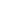 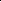 соответствия применяемой технологической схемы водоподготовки требованиям обеспечения нормативов качества воды.На территории Подгорненского сельского поселения Отрадненского района Краснодарского края отсутствуют очистные сооружения.Согласно протоколов лабораторных исследований пробы питьевой воды соответствуют СанПиН 2.14.1074-01 «Питьевая вода. Гигиенические требования к качеству централизованных систем питьевого водоснабжения. Контроль качества. Гигиенические требования к обеспечению безопасности систем горячего водоснабжения по микробиологическим показателям».Основные показатели качества воды приведены в таблице 2.Таблица 2.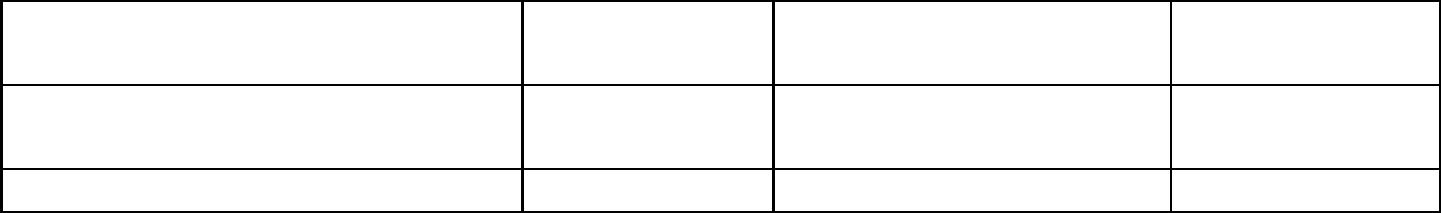 централизованных станций, оценка энергоэффективности подачи воды.На территории водозаборного узла, располагаются внутриплощадочные сети, сети электроснабжения. Категория надежности электроснабжения водозабора принята третья, что допускает перерыв в подаче воды на одни сутки. Насосные станции на территории Подгорненского сельского поселения отсутствуют.Насосы выполняют следующие задачи:Бесперебойное обеспечение водой водопотребителей в требуемом объеме согласно зонам обслуживания в соответствии с реальным режимом водопотребления.Экономия средств администрации Подгорненского сельского поселения Отрадненского района Краснодарского края производится за счет снижения затрат на ремонт, обслуживание и содержание оборудования.Учет и контроль за рациональным использованием тепло-, энерго- и трудовых ресурсов.Установление эксплуатационных режимов для бесперебойной подачи воды, при соблюдении заданного напора в контрольных точках в соответствии с реальным режимом водопотребления.Оценочные показатели энергоэффективности систем водоснабжения. Согласно ГОСТ Р 51387-99 показатель энергетической эффективности –это абсолютная, удельная или относительная величина потребления или потерь энергетических ресурсов для продукции любого назначения или технологического процесса. Общепринятые показатели ЭФ для систем водоснабжения отсутствуют. Неявно они характеризуются долей потерь товарной воды, количеством расходуемой воды среднестатистическим жителем по нормативам или приборам учета, расходом электроэнергии на подъем или перекачку воды. Тем не менее, этого недостаточно – необходимо вводить18параметры ЭФ для оценки динамики использования электроэнергии во всей системе водоснабжения в комплексе и на ее различных уровнях. Так, повышение коэффициента полезного действия насосного оборудования может не привести к ожидаемому росту ЭФ из-за потерь воды в распределительных сетях, а запланированную экономию электрической энергии легко достичь искусственным снижением подачи воды. Экономия ресурсов возможна как на стадии производства и транспортирования воды, так и в процессе ее потребления, когда одновременно сберегается вода, электроэнергия и денежные средства на их покупку.Г) Состояние и функционирование водопроводных сетей и систем водоснабжения, оценка величины износа сетей и определение возможности обеспечения качества воды в процессе транспортировки по этим сетям.Разводящие водопроводные сети выполнены из пластика. При эксплуатации водопровода проводились плановые ремонтные мероприятия, сети водоснабжения находятся в хорошем состоянии, имеют минимальную степень износа.Таблица 3- Протяженность водопроводной сети.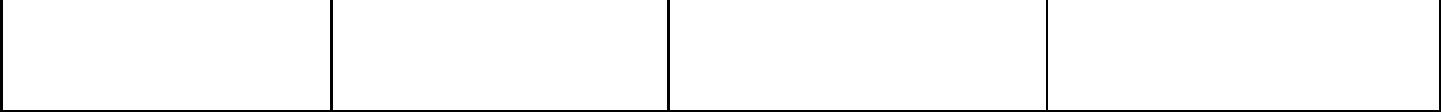 Для профилактики возникновения аварий и утечек на сетях водопровода и для уменьшения объемов потерь регулярно необходимо проводить ремонт и замену участков водопровода и внутриквартальных водопроводных перемычек,также запорно-регулирующей арматуры (ЗРА). Своевременная замена запорно-регулирующей арматуры и водопроводных сетей с истекшим эксплуатационным ресурсом необходима для локализации аварийных участков водопровода и отключения наименьшего числа жителей при производстве аварийно-восстановительных работ. Все сети с большим % износа заменяются на трубы ПНД. Современные материалы трубопроводов имеют значительно больший срок службы и более качественные технические и эксплуатационные характеристики. Полимерные материалы не подвержены коррозии. На них не образуются различного рода отложения (химические и биологические), поэтомугидравлические характеристики труб из полимерных материалов  практически 19остаются постоянными в течение всего срока службы. Трубы из полимерных материалов почти на порядок легче стальных, поэтому операции погрузки-выгрузки и перевозки обходятся дешевле и не требуют применения тяжелой техники, они удобны в монтаже.Функционирование и эксплуатация водопроводных сетей систем централизованного водоснабжения осуществляется на основании «Правил технической эксплуатации систем и сооружений коммунального водоснабженияканализации», утвержденных приказом Госстроя РФ №168 от 30.12.1999г. Для обеспечения качества воды  в процессе ее транспортировки производится постоянный мониторинг на соответствие требованиям СанПиН 2.1.4.1074-01 «Питьевая   вода.   Гигиенические   требования   к   качеству   водыцентрализованных систем питьевого водоснабжения. Контроль качества».Д) Существующие технические и технологические проблемы, возникающие при водоснабжении и анализ исполнения предписаний органов, осуществляющих государственный надзор, муниципальный контроль, об устранении нарушений, влияющих на качество и безопасность воды.Проблемой качественной поставки воды населению Подгорненского сельского поселения Отрадненского района Краснодарского края является отсутствие приборов учета, износ каптажа родника и высокое водопотребление населением.Указанные выше причины не могут быть устранены полностью, и даже частичное их устранение связано с необходимостью осуществления ряда программ, содержанием которых является:- замена изношенных сетей;-оптимизация гидравлического режима;-установка приборов учета.нерациональному и неэкономному использованию можно отнести использование воды питьевого качества на производственные и другие, не связанные с питьевым и бытовым водоснабжением цели. Значительно возрастает потребление воды в летний период, что в первую очередь связано с поливом приусадебных участков, а также зеленых насаждений.20Е) Централизованная система горячего водоснабжения с использованием закрытых систем горячего водоснабжения, отражающее технологические особенности указанной системы.На территории Подгорненского сельского поселения Отрадненского района Краснодарского края централизованное горячее водоснабжение отсутствует.Горячее водоснабжение потребителей сельского поселения обеспечивается от местных водонагревателей: газовые колонки, электрические водонагреватели и др.1.1.5 Перечень лиц, владеющих на праве собственности или другом законном основании объектами централизованной системой водоснабжения, с указанием принадлежащих этим лицам таких объектов (границ зон, в которых расположены такие объекты).На территории Подгорненского сельского поселения Отрадненского района Краснодарского края все объекты централизованного водоснабжения находятся в собственности администрации Подгорненского сельского поселения Отрадненского района Краснодарского края. Эксплуатирующая организация отсутствует.1.2 Направления развития централизованных систем водоснабжения. 1.2.1 Основные направления, принципы, задачи и целевые показатели развития централизованных систем водоснабжения.Основными задачами развития централизованной системы водоснабжения являются:Обеспечение надежного, бесперебойного водоснабжения абонентов;Обеспечение подачи необходимого объема питьевой воды на нужды вновь строящихся жилых домов.Для выполнения этих задач в рамках развития системы водоснабжения запланированы следующие целевые показатели:1. Снижение потерь питьевой воды;21Снижение аварийности на водопроводных сетях до 1,5 повреждений на 1 км сети.соответствии с постановлением Правительства РФ от 05.09.2013 №782 «О схемах водоснабжения и водоотведения» (вместе с «Правилами разработки и утверждения схем водоснабжения и водоотведения», «Требованиями к содержанию схем водоснабжения и водоотведения») к целевым показателям развития централизованных систем водоснабжения относятся:1) показатели качества воды;показатели надежности и бесперебойности водоснабжения;показатели качества обслуживания абонентов;показатели эффективности использования ресурсов, в том числе сокращения потерь воды (тепловой энергии в составе горячей воды) при транспортировке;соотношение цены и эффективности (улучшения качества воды или качества очистки сточных вод) реализации мероприятий инвестиционной программы;иные показатели, установленные федеральным органом исполнительной власти, осуществляющим функции по выработке государственной политики и нормативно-правовому регулированию в сфере жилищно-коммунального хозяйства.1.2.2 Различные сценарии развития централизованных систем водоснабжения в зависимости от различных сценариев развития поселения.Общая численность населения Подгорненского сельского поселения Отрадненского района Краснодарского края предположительно будет на уровне 2,07 тыс. человек.зависимости от темпов застройки и сноса жилья, объемов финансирования можно определить два сценария развития схемы водоснабжения Подгорненского сельского поселения Отрадненского района Краснодарского края.22Сохранение существующей схемы без изменения количества и мощности объектов централизованного водоснабжения.При этом сценарии к 2026 г.:1) Не будет обеспечено подключение новых объектов строительства.Изменение схемы водоснабжения в   связи   с   реконструкцийстарого.Данный сценарий предусматривает:реконструкция каптажа;установка приборов учета.При рассмотрении двух сценариев развития централизованных систем водоснабжения Подгорненского сельского поселения Отрадненского района Краснодарского края, наиболее приоритетным является второй. Это объясняется тем, что при первом сценарии развития централизованных систем водоснабжения, остаются нерешенными вопросы по бесперебойному обеспечению водой потребителей. Поэтому в дальнейшем, как приоритетный, будет рассматриваться второй сценарий развития централизованной системы питьевого водоснабжения.При этом сценарии необходимо произвести реконструкцию двух каптажей родника, обеспечить 100% населения приборами учета водопотребления. Это необходимо для возможности обеспечения устойчивым водоснабжением вновь вводимых объектов строительства и для снижения потерь при транспортировке воды.231.3 Баланс водоснабжения и потребления горячей, питьевой, технической воды.1.3.1 Общий баланс подачи и реализации воды, включая анализ и оценку структурных составляющих потерь горячей, питьевой, технической воды при её производстве и транспортировке.Таблица 4 – Баланс водопотребления питьевой воды за 2015 год.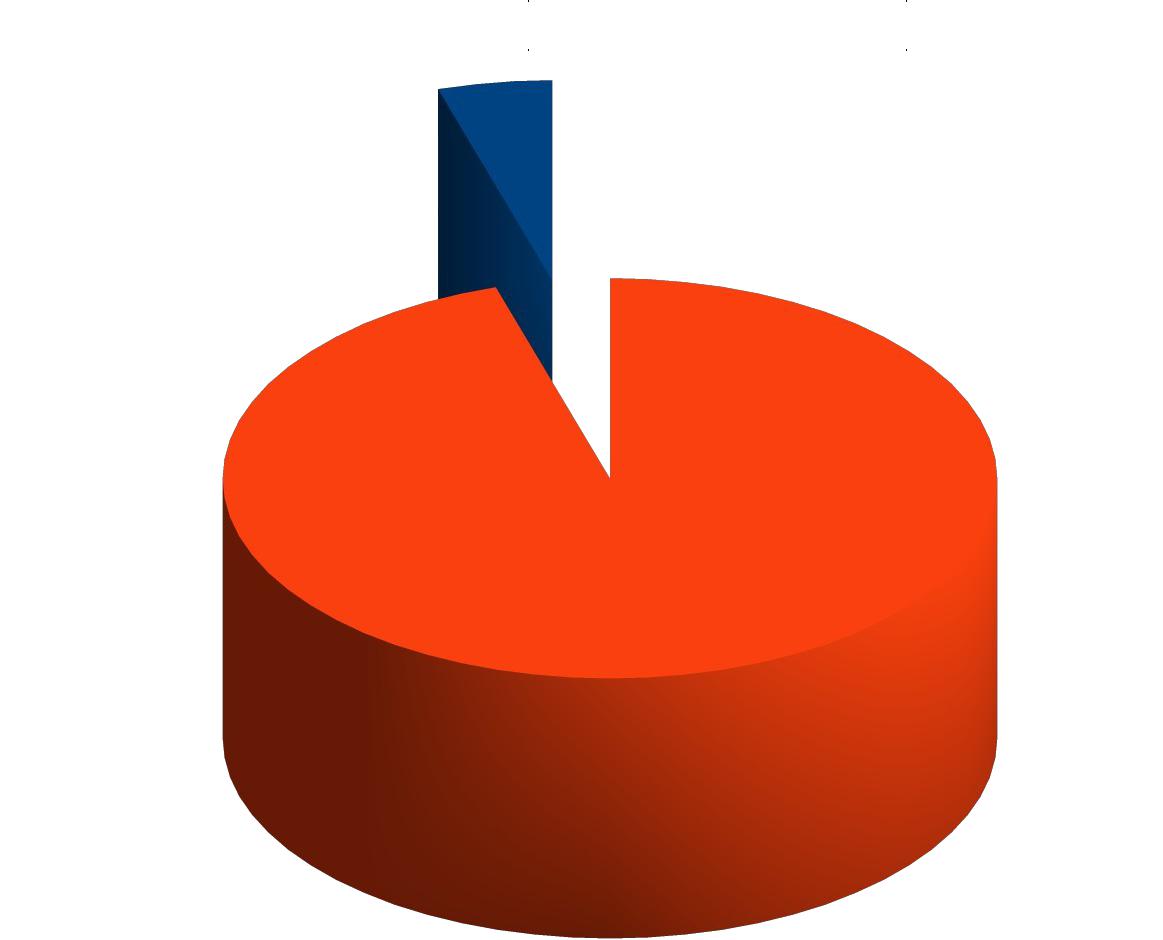 Для сокращения и устранения непроизводительных затрат и потерь воды ежемесячно производится анализ структуры, определяется величина потерь воды в системах водоснабжения, оцениваются объемы полезного водопотребления, и устанавливается плановая величина объективно неустранимых потерь воды. Важно отметить, что наибольшую сложность при выявлении аварийности представляет определение размера скрытых утечек воды из водопроводной сети. Их объемы зависят от состояния водопроводной24сети, возраста, материала труб, грунтовых и климатических условий и ряда других местных условий. Кроме того, на потери и утечки оказывает значительное влияние стабильное давление, не превышающее нормативных необходимых величин, необходимых для обеспечения абонентов услугой в полном объеме.Для сокращения и устранения непроизводительных затрат и потерь воды ежемесячно необходимо производить анализ структуры, определять величину потерь воды в системах водоснабжения, оценивать объемы полезного водопотребления, и устанавливать плановые величины объективно неустранимых потерь воды. Важно отметить, что наибольшую сложность при выявлении аварийности представляет определение размера скрытых утечек воды из водопроводной сети. Их объемы зависят от состояния водопроводной сети, возраста, материала труб, грунтовых и климатических условий и ряда других местных условий.251.3.2 Территориальный баланс подачи горячей, питьевой, технической воды по технологическим зонам водоснабжения.На территории Подгорненского сельского поселения Отрадненского района Краснодарского края технологическая зона водоснабжения отсутствует.Территориальный баланс подачи воды по технологическим зонам водоснабжения представлен в таблице 5. Таблица 5.261.3.3 Структурный баланс реализации горячей, питьевой, технической воды по группам абонентов, с разбивкой на хозяйственно-питьевые нужды населения, производственные нужды юридических лиц и другие нужды поселения.Таблица 6.1.3.4 Сведения о фактическом потреблении населением горячей, питьевой, технической воды исходя из статистических и расчетных данных и сведений о действующих нормативах потребления коммунальных услуг.Фактическое потребление питьевой воды населением за 2015 год составило 50,0 тыс. м3/год. Техническая вода населением не потребляется.Таблица 7.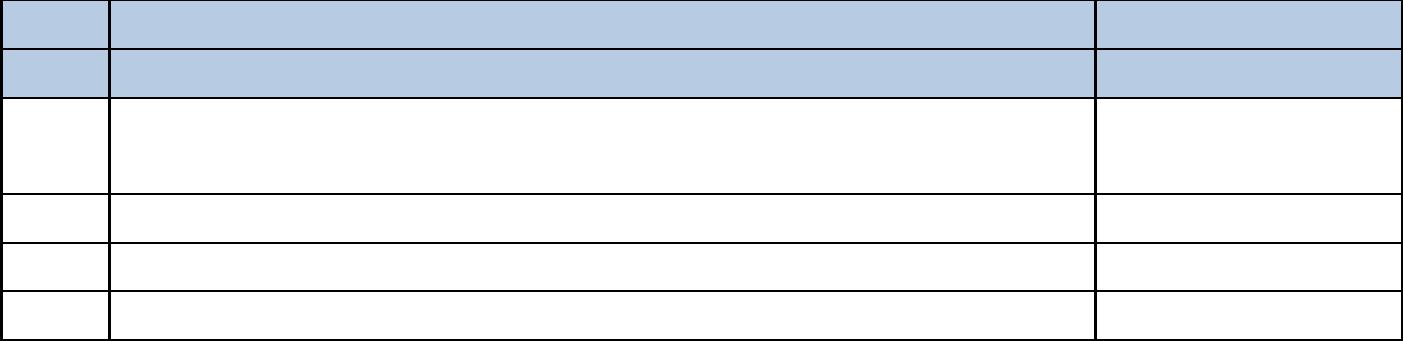 соответствии с СНиП 2.04.01-85* «Внутренний водопровод и канализация зданий» нормы водопотребления приняты для:-жилой застройки с водопроводом и сливной ямой – 60 л/сут; -жилой застройки с водопроводом и канализацией – 200 л/сут.Суточный коэффициент неравномерности принят 1,2 в соответствии с СП 31.13330.2012 СНиП 2.04.02-84* «Водоснабжение. Наружные сети и сооружения».27Для планируемых объектов капитального строительства производственно- коммунального и коммунально-бытового обслуживания, рекреационного и общественно-делового назначения приняты следующие нормы водопотребления:общественные учреждения – 12 л на одного работника;предприятия коммунально-бытового обслуживания – 25 л на одного работника;предприятия медицинского обслуживания населения – 13 л на одного больного;дошкольные образовательные учреждения -75 л на одного ребенка;общеобразовательные учреждения – 17 л на одного учащегося; Расходы воды на наружное пожаротушение принимается в соответствии сСП 31.13330.2012 СНиП 2.04.02-84* «Водоснабжение. Наружные сети и сооружения», исходя из численности населения и территории объектов.Пожаротушение предусматривается из пожарных гидрантов, устанавливаемых на сети водопровода через каждые 150 м, в соответствии с генеральным планом. Расход воды на внутреннее пожаротушение принимается из расчета 1 струи по 2,5 л/с. Продолжительность тушения пожара - 3 часа. Восстановление противопожарного запаса производится в течение 24 часов. Вода на пожаротушение хранится в резервуарах на водозаборных узлах и открытых водоемах. Суточный расход воды на восстановление противопожарного запаса составит 54 м 3 /сут.1.3.5 Существующие системы коммерческого учета горячей, питьевой, технической воды и планов по установке приборов учета.соответствии с Федеральным законом Российской Федерации от 23 ноября 2009 года № 261 - ФЗ «Об энергосбережении и о повышении энергетической эффективности и о внесении изменений в отдельные законодательные акты Российской Федерации» в Подгорненском сельском поселении Отрадненского района Краснодарского края разработана муниципальная программа «Энергосбережение и28повышение энергетической эффективности на территории Подгорненского сельского поселения Отрадненского района Краснодарского края».Основными целями Программы являются:переход сельского поселения на энергосберегающий путь развития на основе обеспечения рационального использования энергетических ресурсов при их производстве, передаче и потреблении;снижение расходов бюджета поселения на энергоснабжение муниципальных зданий, строений, сооружений за счет рационального использования всех энергетических ресурсов и повышения эффективности их использования;создание условий для экономии энергоресурсов в муниципальном жилищном фонде.Приоритетными группами потребителей, для которых требуется, решение задачи по обеспечению коммерческого учета являются: жилищный фонд, бюджетные организации. В настоящее время приборы учета у всех потребителей отсутствует. Для обеспечения 100% оснащенности приборами учета должен выполнить мероприятия в соответствии с 261-ФЗ «Об энергосбережении и о повышении энергетической эффективности и о внесении изменений в отдельные законодательные акты Российской Федерации».1.3.6 Анализ резервов и дефицитов производственных мощностей системы водоснабжения поселения.Для определения перспективного спроса на водоснабжение сформирован прогноз застройки Подгорненского сельского поселения Отрадненского района Краснодарского края и изменения численности населения на период до 2026 года. Прогноз основан на данных Генерального плана Подгорненского сельского поселения Отрадненского района Краснодарского края.Объем ввода жилых зданий.Жилой фонд на территории Подгорненского сельского поселения Отрадненского района Краснодарского края представлен индивидуальными29домами с приусадебными земельными участками и домами секционного типа. Согласносведениям о жилищном фонде общая площадь жилищного фонда на территории30Подгорненского сельского поселения Отрадненского района Краснодарского края составляет 46,6 тыс. м2, средняя обеспеченность жилищным фондом в поселении составляет 22,7 м2 на человека.Численность постоянного населения Подгорненского сельского поселения Отрадненского района Краснодарского края на расчетный срок составит 2070 человек.Таблица 8 - Расчет проектной площади.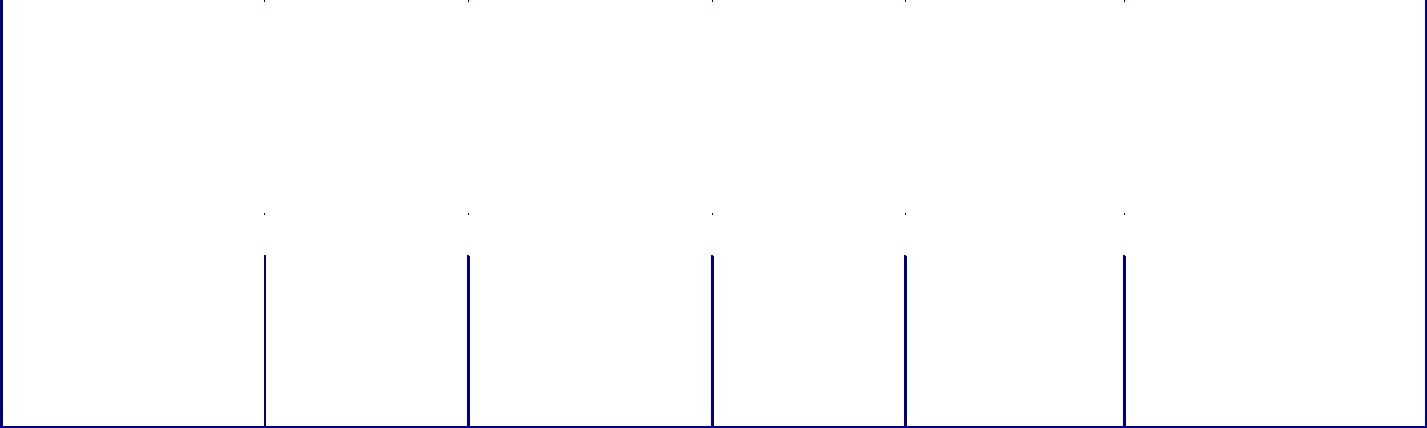 Прогноз перспективных расходов на водоснабжение. Перспективные расходы воды приняты в соответствии со Сводом правилСП 30.13330.2012 "СНиП 2.04.01-85*. Внутренний водопровод и канализация зданий" и составляют для жилых зданий 150,0 л/сутки на 1 человека.Установленная производительность водозабора Подгорненского сельского поселения Отрадненского района Краснодарского края составляет 75,0 м3/сут. Среднесуточный объем потребляемой воды составляет 172,6 м3/сут.связи с этим можно сделать вывод, что каптаж родника работает на 100% установленной мощности не хватает и существует нехватка производственных мощностей 97,6 м3/сут, необходимо строительство каптажа мощностью 100,0 м3/сут.1.3.7 Прогнозные балансы потребления горячей, питьевой, технической воды на срок не менее 10 лет с учетом различных сценариев развития поселения.Расчет водопотребления выполнен с учетом его проектного уменьшения2026 г. на 70,6 куб. м в сутки, вследствие уменьшения водопотребления. Процент потерь воды от отпуска в сеть к окончанию 2026 года планируется снизить до 0,5%, в следствии уменьшения количества утечек воды за счет31реконструкции каптажа и увеличения сбора с населения и юридических лиц оплаты за потребленную воду. Прогнозный баланс водопотребления на период с 2016 года по 2026 год приведен в таблице 9.32Таблица 9 – Прогнозируемый баланс потребления питьевой, горячей, технической воды с 2016г. по 2025г.Таблица 10 - Фактическое и ожидаемое потребление воды.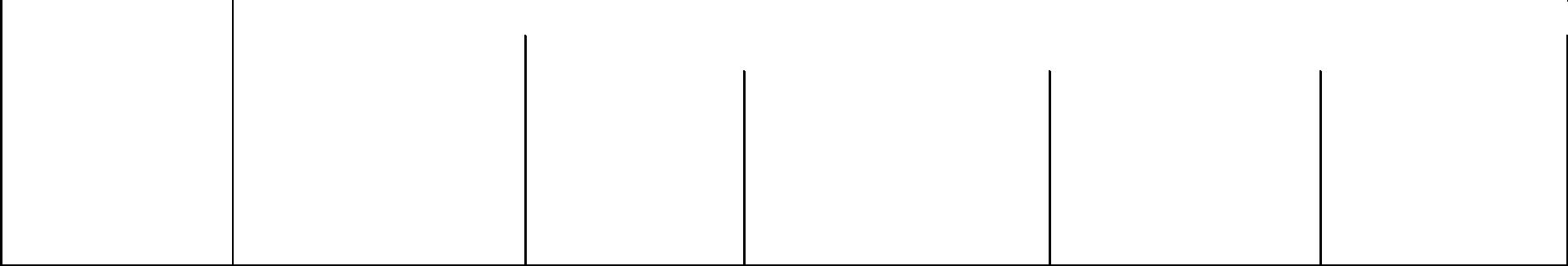 Ожидаемое потребление будет меньше существующего приблизительно на 40%. При этом фактическое потребление в ожидаемый период может быть значительно меньше в связи с тем, что жители при наличии приборов учёта стремятся сократить потребление воды в целях экономии.331.3.9. Прогноз распределения расходов воды на водоснабжение по типам абонентов, в том числе на водоснабжение жилых зданий, объектов общественно-делового назначения, промышленных объектов исходя из фактических расходов воды с учетом данных о перспективном потреблении горячей, питьевой, технической водыабонентами.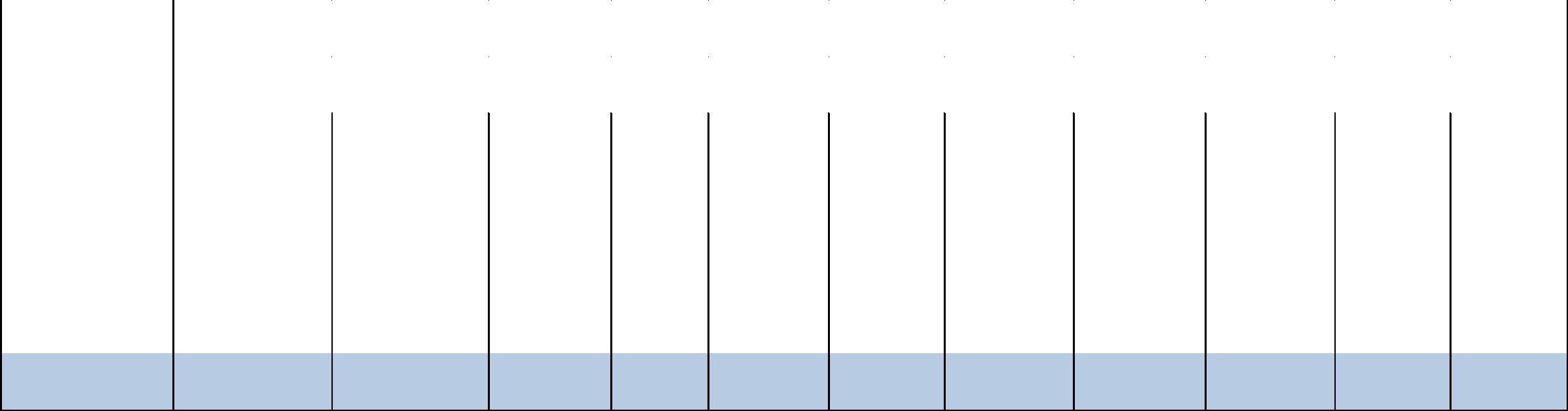 Водоснабжение, по населению рассчитано исходя из прогноза динамики роста численности населения Подгорненского сельского поселения Отрадненского района Краснодарского края и перспективного подключения абонентов к системе централизованного водоснабжения.341.3.10 Сведения о фактических и планируемых потерях горячей, питьевой, технической воды при её транспортировке.За 2015 год потери воды составили 5% - 3,0 тыс. м3/год. При выполнении всех мероприятий по замене водопровода, на расчетный срок потери будут равны 0,5% от общей реализации воды и будут составлять 0,185 тыс. м3/год.Внедрение мероприятий на расчетный срок по энергосбережению и водосбережению позволят снизить потери воды, сократить объемы водопотребления, снизить нагрузку на водозаборные узлы, повысив качество их работы, и расширить зону обслуживания.Таблица 12.1.3.10 Перспективные балансы водоснабжения.Таблица 13 – Перспективный баланс водопотребления питьевой воды на 202635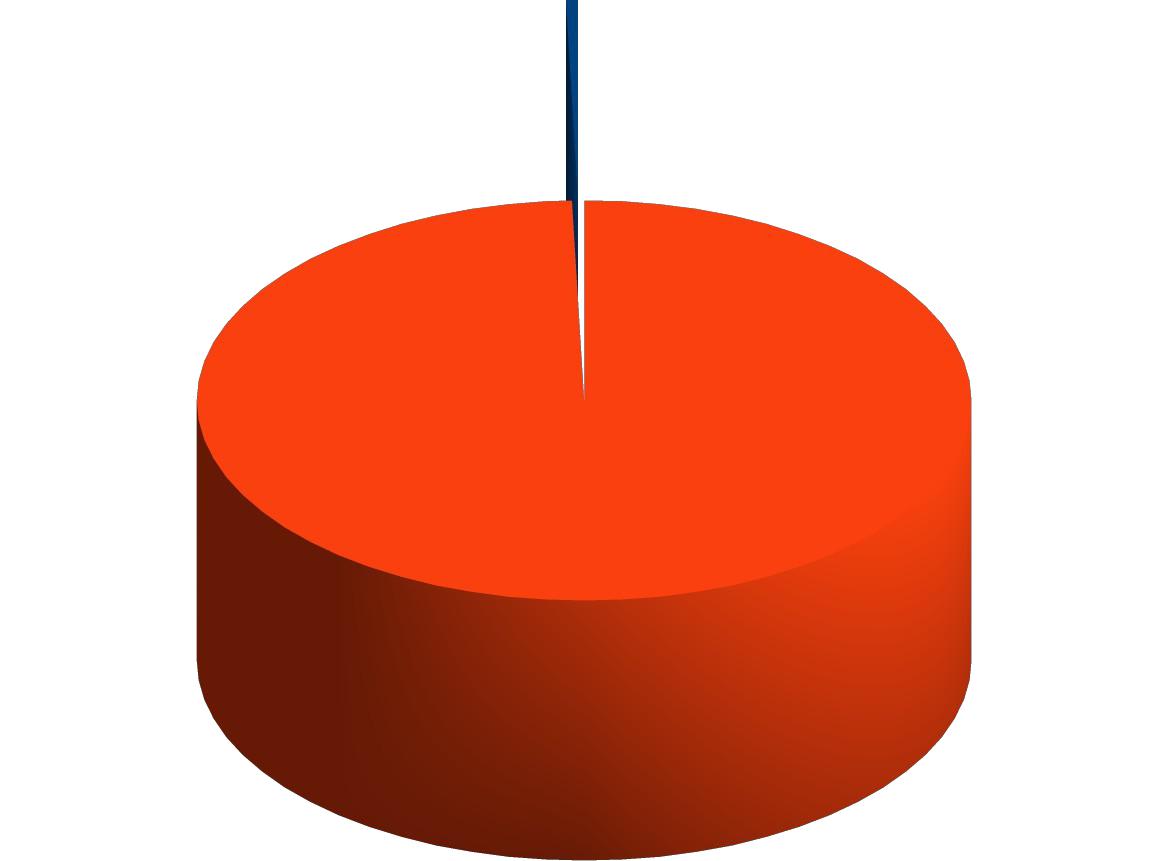 1.3.11 Расчет требуемой мощности водозаборных и очистных сооруженийисходя из данных о перспективном потреблении питьевой воды и величины потерь питьевой воды при ее транспортировке с указанием требуемых объемов подачи и потребления питьевой воды, дефицита (резерва) мощностей по технологическим зонам с разбивкой по годам.Подгорненском сельском поселении Отрадненского района Краснодарского края технологическая зона отсутствует. Основным источником водоснабжения является каптаж родника.Установленная общая производительность скважин 75,0 м3/сут. Среднесуточный объем поднимаемой воды в 2015 году составил 172,6 м3/сут, а2026 году планируется 102,0 м3/сут. Исходя из вышеизложенного, можно сделать вывод о том, что водозаборные сооружения работают на 100% своих производственных мощностей, существует недостаток производственных мощностей 97,6 м3/сут, необходимо реконструировать  каптаж № 3 мощностью 100 м3/сут.Таблица 14.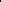 36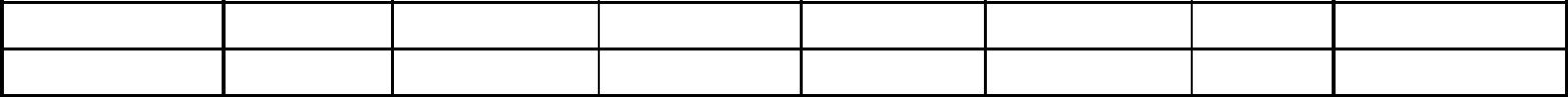 1.3.12 Наименование организации, которая наделена статусомгарантирующей организации.На территории Подгорненского сельского поселения Отрадненского района Краснодарского края гарантирующая организация отсутствует. Ремонт системы водоснабжения производится за счет администрации Подгорненского сельского поселения Отрадненского района Краснодарского края.1.4 Предложения по строительству, реконструкции и модернизации объектов централизованных систем водоснабжения. 1.4.1 Перечень основных мероприятий по реализации схем водоснабжения с разбивкой по годам.Таблица 15 – Перечень основных мероприятий по реализации схемы водоснабжения.1.4.2 Технические обоснования основных мероприятий по реализации схем водоснабжения, в том числе гидрогеологические характеристикипотенциальных источников водоснабжения, санитарные характеристики источников водоснабжения, а также возможное изменение указанных характеристик в результате реализации мероприятий, предусмотренных схемой водоснабжения.Основными техническими и технологическими проблемами, возникающими при водоснабжении Подгорненского сельского поселения Отрадненского района Краснодарского края являются — недостаток производственных мощностей и износ пожарных гидрантов.37целью поддержания водозаборных сооружений в надлежащем состоянии и обеспечения населения Подгорненского сельского поселения Отрадненского района Краснодарского края питьевой водой необходимого качества и в необходимом объеме в рассматриваемом периоде до 2026 года в Подгорненского сельском поселении Отрадненского района Краснодарского края запланирована реконструкция каптажа родника и строительство каптажа родника.1.4.3 Сведения о вновь строящихся, реконструируемых и предлагаемых к выводу из эксплуатации объектах водоснабжения.Целью мероприятий по реконструкции и модернизации объектов систем водоснабжения является бесперебойное снабжение Подгорненского сельского поселения Отрадненского района Краснодарского края питьевой водой, отвечающей требованиям новых нормативов качества, повышение энергетической эффективности оборудования.данном разделе отражены основные объекты, предусмотренные во втором сценарии развития централизованной системы питьевого водоснабжения.1. Сведения о действующих объектах, предлагаемых к реконструкции (техническому перевооружению).Сельское  поселение  не  нуждается  в  реконструкции  водопроводнойсети.Водопровод находится в хорошем состоянии.1.Реконструкция каптажа.На территории поселения необходимо провести мероприятия по реконструкции каптажей родников в 2019 - 2021 гг.383. Сведения об объектах водоснабжения, предлагаемых к выводу изэксплуатации.На территории Подгорненского сельского поселения Отрадненского района Краснодарского края отсутствуют объекты водоснабжения, предлагаемые к выводу из эксплуатации.1.4.4 Сведения о развитии систем диспетчеризации, телемеханизации и систем управления режимами водоснабжения на объектах организации, осуществляющих водоснабжение.настоящее время аварийная и диспетчерская службы отсутствуют. Системы управления режимами водоснабжения на территорииПодгорненского сельского поселения Отрадненского района Краснодарского края отсутствует. При внедрении системы автоматизации решаются следующие задачи:повышение оперативности и качества управления технологическими процессами;повышение безопасности производственных процессов;повышение уровня контроля технических систем и объектов, обеспечение их функционирования без постоянного присутствия дежурного персонала;сокращение затрат времени персонала на обнаружение и локализацию неисправностей и аварий в системе;экономия трудовых ресурсов, облегчение условий труда обслуживающегоперсонала;сбор (с привязкой к реальному времени), обработка и хранение информации о техническом состоянии и технологических параметрах системы объектов;ведение баз данных, обеспечивающих информационную поддержку оперативного диспетчерского персонала.Достаточно большой удельный вес расходов приходится на оплату электроэнергии, что актуализирует задачу по реализации мероприятий по энергосбережению и повышению энергетической эффективности. С этой целью39необходимо заменить оборудование с высоким энергопотреблением на энергоэффективное.1.4.5 Сведения об оснащенности зданий, строений, сооружений приборами учета и их применении при осуществлении расчетов за потребленную воду.У всех абонентов приборы учета отсутствуют.Приоритетными группами потребителей, для которых требуется решение задачи по обеспечению коммерческого учета индивидуальные жилые дома. До 2026г. необходимо оснастить приборами учета 100% абонентов существующих и вновь подключенных.Опираясь на показания счетчиков, планируется осуществлять учет воды, отпускаемой населению, и соответственно производить расчет с потребителями на основании утвержденных тарифов.1.4.6 Описание вариантов маршрутов прохождения трубопроводов по территории поселения.Сети частично закольцованные, частично тупиковые. Система водоснабжения не оборудована аварийными выпусками, вантузы для впуска и выпуска воздуха отсутствуют. Глубина залегания водопроводных сетей 1,2 метра, диаметр – 50-100мм.Схема водоснабжения Подгорненского сельского поселения Отрадненского района Краснодарского края представлена в приложении №1.401.4.7 Карты существующего и планируемого размещения объектов централизованных систем горячего и холодного водоснабжения.Схема водоснабжения Подгорненского сельского поселения Отрадненского района Краснодарского края представлена в Приложении №1.1.5 Экологические аспекты мероприятий по строительству, реконструкциимодернизации объектов централизованных систем водоснабжения. 1.5.1 Меры по предотвращению вредного воздействия на водный бассейн предлагаемых к строительству и реконструкции объектов централизованных систем водоснабжения при сбросе промывных вод.Все мероприятия, направленные на улучшение качества питьевой воды,могут быть отнесены к мероприятиям по охране окружающей среды и здоровья населения Подгорненского сельского поселения Отрадненского района Краснодарского края. Эффект от внедрения данных мероприятий - улучшение здоровья и качества жизни граждан.развитием технического процесса ужесточились требования к нормативам воздействия на окружающую среду.В соответствии с требованиями экологического законодательства предприятие при эксплуатации систем водоснабжения должно переходить на более современные технологические процессы очистки воды, основанные на последних достижениях науки и техники, направленные на снижение негативного воздействия на окружающую среду. С целью предотвращения неблагоприятного воздействия на водный объект необходимо предусмотретьиспользование  ресурсосберегающей,  природоохранной	технологииповторного	использования	промывных вод. Сооружения повторногоиспользования промывных вод позволят повторно использовать все промывные воды в технологическом процессе. Такая технология позволит повысить экологическую безопасность водного объекта, исключив сброс промывных водводный объект, что соответствует требованиям Водного кодекса Российской Федерации.41Кроме того, очистка промывных вод после промывки фильтров позволит предприятию снизить нагрузки на сооружения, затраты на собственные нужды и, тем самым, снизить объем забора воды из поверхностного водоисточника. Соответственно, произойдет уменьшение платы предприятия за водопользование в соответствии с заключенными договорами водопользования.Реализация мероприятий по реконструкции системы повторного водоснабжения позволит также исключить сброс водопроводного осадка в водный объект, что также благоприятно скажется на состоянии водного объекта.1.5.2 Меры по предотвращению вредного воздействия на окружающую среду при реализации мероприятий по снабжению и хранению химических реагентов, используемых в водоподготовке.Хранение химических реагентов необходимо выполнять в соответствии с нормами и правилами, а так же рекомендациями производителя.До недавнего времени хлор являлся основным обеззараживающим агентом, применяемым на станциях водоподготовки. Серьезным недостатком метода обеззараживания воды хлорсодержащими агентами является образование в процессе водоподготовки высокотоксичных хлорорганических соединений. Галогеносодержащие соединения отличаются не только токсичными свойствами, но и способностью накапливаться в тканях организма. Поэтому даже малые концентрации хлорсодержащих веществ будут оказывать негативное воздействие на организм человека, потому что они будут концентрироваться в различных тканях. Изучив научные исследования в области новейших эффективных и безопасных технологий обеззараживания питьевой воды, а также опыт работы других родственных предприятий рекомендуется в дальнейшем прекращение использования жидкого хлора на комплексе водоочистных сооружений. Вместо жидкого хлора предлагается использовать новые эффективные обеззараживающие агенты (гипохлорит натрия). Это позволит не только улучшить качество питьевой воды,42практически исключив содержание высокотоксичных хлорорганических соединений в питьевой воде, но и повысить безопасность производства до уровня, отвечающего современным требованиям, за счет исключения из обращения опасного вещества -жидкого хлора.Дезинфицирующие свойства растворов гипохлорита натрия (ГПХН) объясняется наличием в них активного хлора и кислорода. В водных растворах ГПХН сначала диссоциирует на ионы Nа+ и СlО- , последний из которых может разлагаться с выделением активного кислорода или хлора. Следовательно, разложение гипохлорита натрия в процессе его хранения является закономерным процессом. Хранение растворов ГПХН всегда сопровождается выпаданием осадка в виде мелких хлопьев.При использовании ГПХН и его хранении необходимо определить его основные характеристики, в частности, содержание активного хлора, а также знать скорость разложения ГПХН.Согласно ГОСТу допускается потеря активного хлора по истечении 10 суток со дня отгрузки не более 30%. первоначального содержания. В то же время при правильной доставке и хранении, падение активного хлора в растворе ГПХН может не превышать 15% в течение месяца.Потребители обязаны знать основные правила транспортирования и хранения гипохлорита натрия.Гипохлорит натрия транспортируется железнодорожным и автомобильным транспортом в соответствии с правилами перевозок опасных грузов.ГПХН перевозится в гуммированных железнодорожных цистернах, в контейнерах из стеклопластика или полиэтилена.Крышки люков контейнеров должны быть оборудованы воздушником для сброса выделяющегося в процессе распада кислорода.Цистерны, контейнера, бочки должны быть заполнены на 90% объема.Наливные люки должны быть уплотнены резиновыми прокладками.43Контейнеры и бочки перед заполнением должны быть обязательно промыты, т.к. оставшийся осадок резко снижает концентрацию активного хлорарастворе, часть из которого расходуется на окисление вещества осадка.Хранить растворы гипохлорита натрия можно только в затемненных или окрашенной темной краской стеклянных бутылях или полиэтиленовых канистрах, бочках.Известно, что ионы металлов являются катализатором процесса разложения ГПХН. Поэтому стальная тара для перевозки и хранения должна быть обязательно гуммирована. Замечено существенное влияние температуры на скорость разложения. При повышении температуры скорость разложения гипохлорита натрия резко увеличивается. Поэтому продукт хранят в закрытых складских неотапливаемых помещениях.1.6 Оценка объемов капитальных вложений в строительство, реконструкцию и модернизацию объектов централизованных систем водоснабжения.современных рыночных условиях, в которых работает инвестиционно-строительный комплекс, произошли коренные изменения в подходах к нормированию тех или иных видов затрат, изменилась экономическая основа в строительной сфере. В настоящее время существует множество методов и подходов к определению стоимости строительства, изменчивость цен и их разнообразие не позволяют на данном этапе работы точно определить необходимые затраты в полном объеме. В связи с этим, на дальнейших стадиях проектирования требуется детальное уточнение параметров строительства на основании изучения местных условий и конкретных специфических функций строящегося объекта. Стоимость разработки проектной документации объектов капитального строительства определена на основании«Справочников базовых цен на проектные работы для строительства» (Коммунальные инженерные здания и сооружения, Объекты водоснабжения и канализации). Базовая цена проектных работ (на 1 января 2001 года) устанавливается в зависимости от основных натуральных показателей44проектируемых объектов и приводится к текущему уровню цен умножением на коэффициент, отражающий инфляционные процессы на момент определения цены проектных работ для строительства согласно Письму № 1951-ВТ/10 от 12.02.2013г. Министерства регионального развития Российской Федерации.Ориентировочная стоимость строительства зданий и сооружений определена по проектам объектов-аналогов, Каталогам проектовповторного применения для строительства объектов социальной и инженерной инфраструктур, Укрупненным нормативам цены строительства для применения в 2013, изданным Министерством регионального развития РФ, по существующим сборникам ФЕР в ценах и нормах 2001 года, а также с использованием сборников УПВС в ценах и нормах 1969 года. Стоимость работ пересчитана в цены 2013 года с коэффициентами согласно: - Постановлению № 94 от 11.05.1983г. Государственного комитета СССР по делам строительства; - Письму № 14-Д от 06.09.1990г. Государственного комитета СССР по делам строительства; - Письму № 15-149/6 от 24.09.1990г. Государственного комитета РСФСР по делам строительства; - Письму № 2836-ИП/12/ГС от 03.12.2012г. Министерства регионального развития Российской Федерации; - Письму № 21790- АК/Д03 от 05.10.2011г. Министерства регионального развития Российской Федерации.Определение стоимости на разных этапах проектирования должно осуществляться различными методиками. На предпроектной стадии при обосновании инвестиций определяется предварительная (расчетная) стоимость строительства. Проекта на этой стадии еще нет, поэтому она составляется по предельно укрупненным показателям. При отсутствии таких показателей могут использоваться данные о стоимости объектов-аналогов. При разработке рабочей документации на объекты капитального строительства необходимо уточнение стоимости путем составления проектно-сметной документации. Стоимость устанавливается на каждой стадии проектирования, в связи, с чем обеспечивается поэтапная ее детализация и уточнение. Таким образом, базовые цены устанавливаются с целью последующего формирования договорных цен на разработку проектной документации и строительства.45Результаты расчетов приведены ниже:2500,0 тыс. руб. - финансирование мероприятий по реализации схем водоснабжения, выполненных на основании укрупненных сметных нормативов.46Таблица 16.471.7 Целевые показатели развития централизованных системводоснабжения.Реализация описанных выше мероприятий положительно скажется на эксплуатационных показателях системы водоснабжения, в результате чего ожидается улучшение целевых показателей. Целевые показатели развития системы централизованного водоснабжения представлены ниже (Таблица 17):Таблица 17.1.7.1 Соотношение цены реализации мероприятий инвестиционной программы и их эффективности – улучшение качества воды.2500,0 тыс. руб. – реконструкция каптажа родника и строительство каптажа48родника, необходима:в связи с нехваткой производственных мощностей водоснабжения;для повышения качества предоставляемых коммунальных услуг потребителям.для снижения потерь в водопроводных сетях.1.7.2 Иные показатели, установленные федеральным органом исполнительной власти, осуществляющим функции по выработке государственной политики и нормативно-правовому регулированию в сфере жилищно-коммунального хозяйства.Иные показатели отсутствуют.1.8 Перечень выявленных бесхозяйных объектов централизованных систем водоснабжения и перечень организаций, уполномоченных на их эксплуатацию.На территории Подгорненского сельского поселения Отрадненского района Краснодарского края бесхозяйные объекты централизованного водоснабжения отсутствуют.492. ВОДООТВЕДЕНИЕ.2.1 Существующее положение в сфере водоотведения поселения.2.1.1 Структура системы сбора, очистки и отведения сточных вод на территории Подгорненского сельского поселения Отрадненского района Краснодарского края и деление территории на эксплуатационные зоны.Подгорненском сельском поселении Отрадненского района Краснодарского края централизованная система канализации отсутствует. Жилой фонд, объекты социальной сферы и общественные здания имеют выгребные ямы и дворовые туалеты.настоящее время очистные сооружения в Подгорненском сельском поселении Отрадненского района Краснодарского края отсутствуют. Сточныеводы вывозятся в специально отведенные места.Отсутствие канализационной сети в населенных пунктах Подгорненскогосельского поселения Отрадненского района Краснодарского края создает определенные трудности населению, ухудшает их бытовые условия.2.1.2 Результаты технического обследования централизованной системы водоотведения.Централизованное водоотведение в Подгорненском сельском поселении Отрадненского района Краснодарского края отсутствует.2.1.3 Технологические зоны водоотведения. Зоны централизованного и нецентрализованного водоотведения.Технологические зоны водоотведения в Подгорненском сельском поселении Отрадненского района Краснодарского края отсутствуют, т.к. отсутствует централизованное водоотведение.502.1.4 Технические возможности утилизации осадков сточных вод на очистных сооружениях существующей централизованной системы водоотведения.Очистные сооружения в Подгорненском сельском поселении Отрадненского района Краснодарского края отсутствуют, связи с этим утилизация осадков не производится.2.1.5 Состояние и функционирование канализационных сетей.Централизованное водоотведение в Подгорненском сельском поселении Отрадненского района Краснодарского края отсутствует. Вывоз канализационных стоков осуществляется специальным автотранспортом.2.1.6 Безопасность и надежность централизованной системыводоотведения.Централизованное водоотведение в Подгорненском сельском поселении Отрадненского района Краснодарского края отсутствует. В настоящее время очистные сооружения так же отсутствуют.2.1.7 Воздействие сброса сточных вод через централизованную систему водоотведения на окружающую среду.Вывоз канализационных стоков осуществляется специальным автотранспортом. В настоящее время очистные сооружения в Подгорненском сельском поселении Отрадненского района Краснодарского края отсутствуют. Сточные воды вывозятся в специально отведенные места.Отсутствие канализационной сети в Подгорненском сельском поселении Отрадненского района Краснодарского края создает определенные трудности населению, ухудшает их бытовые условия.Так же существует риск загрязнения грунтовых вод, что в свою очередь приведёт к заболеваниям среди местных жителей.512.1.8 Территории сельского поселения, не охваченные централизованной системой водоотведения.Вся территория Подгорненского сельского поселения Отрадненского района Краснодарского края не охвачена централизованной системой водоотведения.2.1.9 Существующие технические и технологические проблемы системы водоотведения поселения.Существующие технические и технологические проблемы водоотведения:отсутствие централизованной системы водоотведения;отсутствие очистки сточных вод;недостаточная степень гидроизоляции выгребных ям.2.2 Балансы сточных вод в системе водоотведения. 2.2.1 Баланс поступления сточных вод в централизованную систему водоотведения и отведение стоков по технологическим зонам водоотведения.Централизованное водоотведение в Подгорненском сельском поселении Отрадненского района Краснодарского края отсутствует, в связи с чем отсутствует учет поступления сточных вод.2.2.2 Фактический приток неорганизованного стока по технологическим зонам водоотведения.Подгорненском сельском поселении Отрадненского района Краснодарского края отсутствуют ливневые канализации и дренажные системы.522.2.3 Оснащенность зданий, строений и сооружений приборами учета принимаемых сточных вод и их применение при осуществлении коммерческих расчетов.Подгорненском сельском поселении Отрадненского района Краснодарского края отсутствуют коммерческие приборы учета сточных вод,связи с отсутствиемцентрализованных систем водоотведения.2.2.4 Ретроспективный анализ за последние 10 лет балансов поступления сточных вод в централизованную систему водоотведения по технологическим зонам.Централизованное водоотведение в Подгорненском сельском поселении Отрадненского района Краснодарского края отсутствует.2.2.5 Прогнозные балансы поступления сточных вод в централизованную систему водоотведения поселения, с учётом различныхсценариев.2.3 Прогноз объема сточных вод.2.3.1 Сведения о фактическом и ожидаемом поступлении сточных вод вцентрализованную систему водоотведения.Расчетное среднесуточное водоотведение в жилищно-коммунальном секторе в Подгорненском сельском поселении Отрадненского района Краснодарского края принимается равным водопотреблению на основании СНиП 2.0403-85. Предполагаемый расчетный сброс стоков составит к концу расчетного срока 121,83 м3/сутки и соответственно 44,467 тыс. м3/год.532.3.2 Структура централизованной системы водоотведения.Централизованное водоотведение в Подгорненском сельском поселении Отрадненского района Краснодарского края отсутствует.2.3.3 Расчет требуемой мощности очистных сооружений.Требуемая мощность очистных сооружений, определена согласно прогноза объёма поступления сточных вод в систему водоотведения.Подгорненском сельском поселении Отрадненского района Краснодарского края на расчетный срок, учитывая его дальнейшее развитие, рекомендуется строительство очистного сооружения биологической очистки, общей мощностью в ст. Подгорной - 150,0 м3/сутки.2.3.4 Анализ гидравлических режимов и режимов работы элементов централизованной системы водоотведения.Централизованное водоотведение в Подгорненском сельском поселении Отрадненского района Краснодарского края отсутствует.2.3.1 Резервы производственных мощностей очистных сооружений системы водоотведения и возможности расширения зоны их действия.Очистные сооружения в Подгорненском сельском поселении Отрадненского района Краснодарского края отсутствуют.2.4 Предложения по строительству, реконструкции и модернизации объектов централизованной системы водоотведения. 2.4.1 Основные направления, принципы, задачи и целевые показатели развития централизованной системы водоотведения.Основные задачи развития системы водоотведения Обеспечение 25%  населения системой водоотведения Подгорненскогосельского поселения Отрадненского района Краснодарского края.542.4.2 Перечень основных мероприятий по реализации схем водоотведения с разбивкой по годам, включая технические обоснования этих мероприятий.2.4.3 Обоснования основных мероприятий по реализации схемводоотведения.Технические обоснования основных мероприятий описаны в таблице 19.2.4.4 Сведения о вновь строящихся, реконструируемых и предлагаемых к выводу из эксплуатации объектах централизованной системы водоотведения.На данный момент централизованная канализация в Подгорненском сельском поселении Отрадненского района Краснодарского края отсутствует.552.4.5 Сведения о развитии систем диспетчеризации, телемеханизации и об автоматизированных системах управления режимами водоотведения на объектах организаций, осуществляющих водоотведение.Подгорненском сельском поселении Отрадненского района Краснодарского края отсутствует система централизованного водоотведения,связи с этим отсутствуют системы диспетчеризации, телемеханизации и автоматизированные системы управления режимами водоотведения на объектах организаций, осуществляющих водоотведение. На конец расчетного периода планируется организовать в Подгорненском сельском поселении Отрадненского района Краснодарского края аварийную и диспетчерскую службы.Также на наиболее проблематичных участках трубопровода рекомендуется установить датчики разрыва трубы.2.4.6 Варианты маршрутов прохождения трубопроводов по территории поселения и расположения намечаемых площадок под строительство сооружений водоотведения и их обоснование.Маршруты прохождения трубопроводов по территории Подгорненского сельского поселения Отрадненского района Краснодарского края и расположение площадок под объекты водоотведения будет возможно определить только после предпроектных изысканий и геодезических исследований.2.4.7 Границы и характеристики охранных зон сетей и сооружений централизованной системы водоотведения.Любая канализация централизованного или автономного типа является объектом, представляющим повышенную опасность, поскольку при аварийной ситуации загрязненные сточные воды способны нанести существенный вред окружающей среде и имеющимся источникам водоснабжения. Чтобы не допустить подобных негативных последствий, вокруг водоотводящих трасс организовывается охранная зона канализации. Основные нормативные56требования к размеру охранных зон прописаны в следующих нормативных документах – СниП 40-30-99 «Канализация, наружные сети и сооружения», СНиП 2.05.06 – 85 «Магистральные трубопроводы. Строительные нормы и правила» и СНиП 3.05.04-85* «Наружные сети и сооружения водоснабжения и канализации». В этих документах отмечаются общие нормативы, что же касается более конкретных цифр, то они устанавливаются индивидуально в каждом регионе местными органами представительской власти или определяются проектом водоотведения на территории Подгорненского сельского поселения Отрадненского района Краснодарского края.Охранная зона канализации. Основные нормы:для обычных условий охранная зона канализации напорного и самотечного типов составляет по 5 метров в каждую сторону. Причем, точкой отсчета считается боковой край стенки трубопровода;для особых условий, с пониженной среднегодовой температурой, высокой сейсмоопасностью или переувлажненным грунтом, охранная зона канализации может увеличиваться вдвое и достигать 10 метров;охранная зона канализации на территории у водоемов и подземных источников расширена до 250 метров – от уреза воды рек, 100 метров – от берега озера и 50 метров - от подземных источников;нормативные требования к взаимному расположению канализационного трубопровода и водоснабжающих трасс сводятся к следующему расстоянию: 10 метров для водопроводных труб сечением до 1000 мм, 20 метров для труб большего диаметра и 50 метров – если трубопровод прокладывается в переувлажненном грунте.Рекомендуется обратить особое внимание на требования нормативных документов, касающиеся охранной зоны канализации и при обустройстве системы водоотведения на такой территории относить трубопровод с запасом на 10% и даже больше.572.5 Экологические аспекты мероприятий по строительству иреконструкции объектов централизованной системы водоотведения. 2.5.1 Сведения о мероприятиях, содержащихся в планах по снижению сбросов загрязняющих веществ в поверхностные водные объекты, подземные водные объекты и на водозаборные площади.Сведения о мероприятиях, содержащихся в планах по снижению сбросов загрязняющих веществ в поверхностные водные объекты и на водозаборные площадки, отсутствуют.2.5.2 Сведения о применении методов, безопасных для окружающей среды, при утилизации осадков сточных вод.Загрязнение рек усугубляется отсутствием дождевой канализации и очистных сооружений, способствующем смыву поверхностными стоками грязи и мусора.Согласно Постановлению Правительства РФ №1404 от 23.11.96 г. вдоль водотоков устанавливаются водоохранные зоны и прибрежные защитные полосы, на которых устанавливается специальный режим хозяйственной деятельности.Прибрежные защитные полосы должны быть заняты древесно-кустарниковой растительностью.Территория зоны первого пояса санитарной охраны должна быть спланирована для отвода поверхностного стока за ее пределы, озеленена, огорожена, обеспечена охраной, дорожки к сооружениям должны иметь твердое покрытие.Предусмотрены следующие мероприятия по охране водной среды:- вынос временных гаражей из прибрежной зоны;-организация водоохранных зон и прибрежных защитных полос;-предотвращение заиливания и заболачивания прибрежных территорий; Организация контроля уровня загрязнения поверхностных и грунтовых вод.58Все эти мероприятия должны значительно улучшить состояние водных ресурсов Подгорненского сельского поселения Отрадненского района Краснодарского края.2.6 Оценка потребности в капитальных вложениях в строительство, реконструкции и модернизацию объектов централизованной системы водоотведения.современных рыночных условиях, в которых работает инвестиционно-строительный комплекс, произошли коренные изменения в подходах к нормированию тех или иных видов затрат, изменилась экономическая основа в строительной сфере. В настоящее время существует множество методов и подходов к определению стоимости строительства, изменчивость цен и их разнообразие не позволяют на данном этапе работы точно определить необходимые затраты в полном объеме. В связи с этим, на дальнейших стадиях проектирования требуется детальное уточнение параметров строительства на основании изучения местных условий и конкретных специфических функций строящегося объекта. В соответствии с действующим законодательством в объём финансовых потребностей на реализацию мероприятий, предусмотренных в схеме водоотведения, включается весь комплекс расходов, связанных с проведением мероприятий.К таким расходам относятся: проектно-изыскательские работы;  строительно-монтажные работы;  техническое перевооружение; приобретение материалов и оборудования;  пуско-наладочные работы;расходы, не относимые на стоимость основных средств (аренда земли на срок строительства и т.п.);дополнительные налоговые платежи, возникающие от увеличения выручки связи с реализацией инвестиционной программы.59Таким образом, финансовые потребности включают в себя сметную стоимость реконструкции и строительства объектов. Кроме того, финансовые потребности включают в себя добавочную стоимость, учитывающую инфляцию, налог на прибыль.Таблица 20.2.7 Целевые показатели развития централизованной системы водоотведения.Реализация описанных выше мероприятий положительно скажется на эксплуатационных показателях системы водоотведения, в результате чего ожидается улучшение целевых показателей. Целевые показатели развития системы централизованного водоотведения представлены ниже (Таблица 21):Таблица 21.60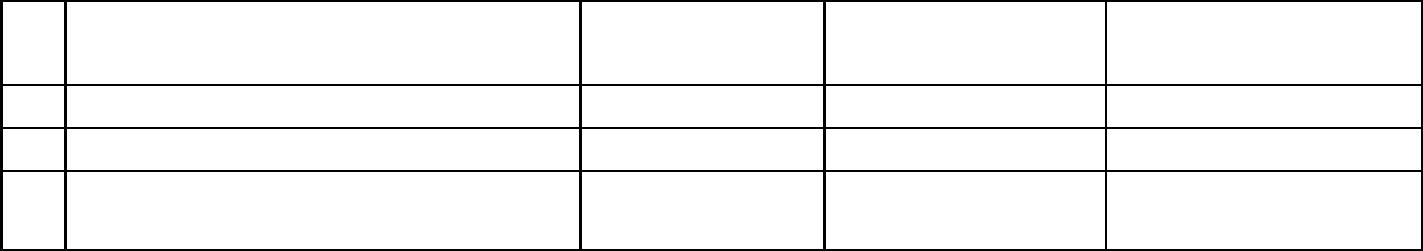 2.7.1 Соотношение цены реализации мероприятий инвестиционной программы и их эффективности – улучшения качества очистки сточных вод.Для реализации программы по развитию схемы водоотведения Подгорненского сельского поселения Отрадненского района Краснодарского края с перекачкой всех сточных вод на КОС необходимо затратить в 2016-2026 гг. 10,5 млн. руб.При выполнении основных мероприятий по реализации схемы водоотведения достигается основная цель - обеспечение качественной централизованной системой водоотведения Подгорненского сельского поселения Отрадненского района Краснодарского края.2.7.2 Иные показатели, установленные федеральным органом исполнительной власти, осуществляющим функции по выработки государственной политики и нормативно-правовому регулированию в сфере жилищно-коммунального хозяйства.Иные показатели отсутствуют.2.8 Перечень выявленных бесхозяйных объектов централизованной системы водоотведения и перечень организаций, уполномоченных на их эксплуатацию.На территории Подгорненского сельского поселения Отрадненского района Краснодарского края бесхозяйные системы централизованного водоотведения отсутствуют.61НаименованиеДебит, м3/часХар-ка резервуара накопителя, м3Родник75,025,0Б) Существующие сооружения очистки и подготовки воды, оценкаБ) Существующие сооружения очистки и подготовки воды, оценкаБ) Существующие сооружения очистки и подготовки воды, оценкаНорма в питьевой воде,ПоказателиПоказателиЕд.СанПиН 2.1.4.1074-01,Содержание вПоказателиПоказателиизмеренияизмеренияГН 2.1.5.1315-03, непитьевой водеизмеренияизмеренияГН 2.1.5.1315-03, непитьевой водеболееПодгорненское сельское поселение Отрадненского района Краснодарского краяПодгорненское сельское поселение Отрадненского района Краснодарского краяПодгорненское сельское поселение Отрадненского района Краснодарского краяПодгорненское сельское поселение Отрадненского района Краснодарского краяПодгорненское сельское поселение Отрадненского района Краснодарского краяПодгорненское сельское поселение Отрадненского района Краснодарского краяМутностьмг/дм31,5 (2,0)Цветностьградус20(35)Запахбалл2Привкусбалл2Водородный показательВодородный показательед. рН6,0-9,0Остаточный хлорОстаточный хлормг/дм30,8-1,2Жесткость0Ж37,0(10,0)Окисляемость перманганатнаяОкисляемость перманганатнаямгО2/дм5,0Хлорид-ионыХлорид-ионымг/дм3350,0Сульфат-ионыСульфат-ионымг/дм3500,0Железо общееЖелезо общеемг/дм30,3(1,0)Нитрат-ионыНитрат-ионымг/дм345,0Нитрит-ионыНитрит-ионымг/дм33,3Ионы аммонияИоны аммониямг/дм31,5(по азоту)Сухой остатокСухой остатокмг/дм31000,0Медьмг/дм31,0Фторид-ионыФторид-ионымг/дм31,5Марганецмг/дм30,1ПАВ анионоактивныеПАВ анионоактивныемг/дм30,5ОбщеемикробиологическоеКОЕ/см3КОЕ/см3До 50число (370С)число (370С)Общие колиформные бактерииОбщие колиформные бактерииКОЕ/100см3КОЕ/100см3017ТермотолерантныеКОЕ/100см30колиформные бактерииСпоры сульфитредуцирующихшт/20 см30клостридийЦисты лямблийшт0/50лВ)  Состояние  ифункционированиесуществующих  насосныхНаселенный пунктПротяженность, мМатериал трубСтепень износа, %ст. Подгорная6500,0пластик3%НаименованиеЕд. изм.ОбъемпоказателейПодъемтыс. куб. м.63,0Покупная водатыс. куб. м.0,0Итого подъем и покупная водатыс. куб. м.63,0Потеритыс. куб. м. /3,0\5%Реализация услуг, в т.ч.тыс. куб. м.60,0- населениетыс. куб. м.50,0- бюджетные организациитыс. куб. м.10,0- прочие потребителитыс. куб. м.0,0№НаименованиеЕд. изм.2015 г.п/пНаименованиеЕд. изм.п/п1Объем воды из источников водоснабжениятыс. м363,02Потребление воды на собственные нуждытыс. м30,03Объем питьевой воды поданной в сетьтыс. м363,04Потери водытыс. м33,05Объем воды, отпущенной абонентамтыс. м360,05.1по приборам учетатыс. м30,05.2по нормативамтыс. м360,06По категориям потребителейтыс. м360,06.1населениютыс. м350,06.2бюджетным потребителямтыс. м310,06.3прочим потребителямтыс. м30,0НаименованиеСуществующее (фактическое)водопотребление, тыс. м3/годХозяйственно-бытовые нужды50,0Собственные нужды0,0Собственные нуждыОбразовательные учреждения8,0Образовательные учрежденияУчреждения административные2,0Учреждения административныеПрочие учреждения0,0Неучтенные расходы и потери в сетях при3,0транспортировкеN п/пПоказательЗначение1231Удельное хозяйственно-питьевое водопотребление, л/сутки на292,7человека,в том числе:1.1Холодной воды292,71.2Горячей воды0,00УбыльУбыльСохраняемыйСохраняемыйНовыйНовыйОбщаяОбеспеченностьОбеспеченностьПоказателиУбыльУбыльсуществующийсуществующийНовыйНовыйплощадьжилищнымжилищнымПоказателижилищногожилищногожилищныйЖилищныйЖилищныйжилищногожилищногофондом на одногофондом на одногофонда, тыс.фонда, тыс.фонд, тыс. м2фонд, тыс.фонд, тыс.фонда,тыс.м2человека, м2м2фонд, тыс. мм2фонда,тыс.мчеловека, мммПодгорненское сельское поселение Отрадненского района Краснодарского краяПодгорненское сельское поселение Отрадненского района Краснодарского краяПодгорненское сельское поселение Отрадненского района Краснодарского краяПодгорненское сельское поселение Отрадненского района Краснодарского краяПодгорненское сельское поселение Отрадненского района Краснодарского краяПодгорненское сельское поселение Отрадненского района Краснодарского краяПодгорненское сельское поселение Отрадненского района Краснодарского краяПодгорненское сельское поселение Отрадненского района Краснодарского краяПодгорненское сельское поселение Отрадненского района Краснодарского краяПодгорненское сельское поселение Отрадненского района Краснодарского краяПодгорненское сельское поселение Отрадненского района Краснодарского краяПодгорненское сельское поселение Отрадненского района Краснодарского краяСуществующее-46,6-46,622,7положениеРасчетный срок-46,60,30,346,922,7ПоказателиОбъем воды, тыс. куб. мОбъем воды, тыс. куб. мОбъем воды, тыс. куб. м2016г.2017г.2018г.2019г.2020г.2021г.2022г.2023г.2024г.2025г.Поднято воды, тыс.м3/год63,060,42657,85255,27852,70450,1347,55644,98242,40839,834Покупная вода, тыс.м3/год0,00,00,00,00,00,00,00,00,00,0Итого подъем и покупная63,060,42657,85255,27852,70450,1347,55644,98242,40839,834вода, тыс.м3/год63,060,42657,85255,27852,70450,1347,55644,98242,40839,834Вода использованнаяпотребителем, тыс. м3/год, в60,057,70755,41453,12150,82848,53546,24243,94941,65639,363т.ч.60,057,70755,41453,12150,82848,53546,24243,94941,65639,363т.ч.-население50,047,66745,33443,00140,66838,33536,00233,66931,33629,003-бюджетные организации10,010,0410,0810,1210,1610,210,2410,2810,3210,36-прочие потребители0,00,00,00,00,00,00,00,00,00,0Потери, тыс. м3/год3,02,7192,4382,1571,8761,5951,3141,0330,7520,471Потребление воды.ФактическоеОжидаемоеОжидаемоеГодовое тыс. м³/годСуточное тыс.Макс. суточное тыс.Годовое тыс. м³/годСуточное тыс.м³/сутм³/сутм³/сутГорячаяГорячая0,000,000,000,000,00ПитьеваяПитьевая63,00,1720,237,2480,102ТехническаяТехническая0,000,000,000,000,00ТаблицаТаблица11 -Оценка расходовОценка расходовпитьевойпитьевойводыПодгорненского сельского поселенияПодгорненского сельского поселенияПодгорненского сельского поселенияПодгорненского сельского поселенияОтрадненского районаОтрадненского районаОтрадненского районаОтрадненского районаКраснодарского края.Краснодарского края.Краснодарского края.20162017201820192020202120222023202420252026НаименованиеНаименованиеТыс. м3Тыс. м3НаселениеНаселение50,047,66747,66745,33443,00140,66838,33536,00233,66931,33631,33629,00326,663БюджетныеБюджетные10,010,0410,0410,0810,1210,1610,210,2410,2810,3210,3210,3610,4организацииорганизации10,010,0410,0410,0810,1210,1610,210,2410,2810,3210,3210,3610,4организацииорганизацииПрочиеПрочие0,00,00,00,00,00,00,00,00,00,00,00,00,0организацииорганизации0,00,00,00,00,00,00,00,00,00,00,00,00,0организацииорганизацииПотериПотери3,02,7192,7192,4382,1571,8761,5951,3141,0330,7520,7520,4710,185Итого:Итого:63,060,42660,42657,85255,27852,70450,1347,55644,98242,40842,40839,83437,248Наименование показателей2016 г.2017 г.2018 г.2019 г.2020 г.2021 г.2026 г.Объем потерь (тыс. м3)3,02,7192,4382,1571,8761,5950,185Объем отпуска в сеть (тыс. м3)60,057,70755,41453,12150,82848,53537,063Уровень потерь на МО5%4,5%4%3,5%3%1,5%0,5%Наименование показателейЕд. изм.ОбъемПодъемтыс. куб. м.37,248Покупная водатыс. куб. м.0,0Итого подъем и покупная водатыс. куб. м.37,248Потеритыс. куб. м. / %0,185\0,5Реализация услуг, в т.ч.тыс. куб. м.37,063- населениетыс. куб. м.26,663- бюджетные организации, в т.ч.тыс. куб. м.10,4- прочие потребителитыс. куб. м.0,02015г.2026 г.Треб.Показатели2015г.2026 г.мощностьПодачаРеализацияПотери тыс.Подача тыс.РеализацияПотериВодозабо р,тыс. м³/годтыс. м³/годм³/годм³/годтыс. м³/годтыс.тыс. м³/годм³/годГорячая0,000,000,000,000,000,000,00Питьевая63,060,03,037,24837,0630,18544,467Техническая0,000,000,000,000,000,000,00Строительство,№ п/пВиды работреконструкция объектов,№ п/пВиды работэффективность выполненияВиды работэффективность выполненияработ1231Реконструкция каптажа родника №1 в ст. Подгорнойул. Почтовая (в 88 м. южнее домовладения № 53)2019 г.2Реконструкция каптажа родника №2 в ст. Подгорнойул. Школьная (в 58 м. севернее домовладения № 16 «а».)2020 г.3Реконструкция каптажа родника № 3 в ст. Подгорнойул. Школьная  (600 м. на северо-запад от домовладения № 17)2021 гг.Год выполненияГод выполненияГод выполненияНаименованиеСуммарная20162017201820192020до 2026стоимость,тыс. руб.Реконструкциякаптажа родника350,0№1 в ст. Подгорнойул. Почтовая (в 88 м. южнее домовладения № 53)0,00,00,0350,00,00,0350,0Реконструкциякаптажа родника350,0№ 2 в ст. Подгорнойул. Школьная (в 58 м. севернее домовладения № 16 «а».)0,00,00,00,0350,00,0350,0Реконструкциякаптажа родника № 3 в1800,0ст. Подгорнойул. Школьная  (600 м. на северо-запад от домовладения № 17)0,00,00,00,00,01800,01800,0Итого:0,00,00,0350,0350,01800,02500,0№ п/пНаименование показателяНаименование показателяЕд. изм.Базовый годЦелевой год1.Качество водыКачество воды1.1Соответствие качества холодной водыСоответствие качества холодной воды%1001001.1установленным требованиямустановленным требованиям%1001001.2Соответствие качества горячей водыСоответствие качества горячей воды%00установленным требованиямустановленным требованиям2.Надежность иНадежность и2.бесперебойность водоснабжениябесперебойность водоснабжения2.1Непрерывность водоснабженияНепрерывность водоснабженияч/сут24242.1Непрерывность водоснабженияНепрерывность водоснабжения2.2Аварийность систем коммунальнойАварийность систем коммунальнойед/км150,92.2инфраструктурыинфраструктурыед/км150,92.3Доля сетей нуждающихся в заменеДоля сетей нуждающихся в замене%002.3Доля сетей нуждающихся в заменеДоля сетей нуждающихся в замене3.Качествообслуживания абонентов3.1Охват населения централизованнымОхват населения централизованным%23253.1водоснабжениемводоснабжением%23253.2Обеспеченность потребителей приборамиОбеспеченность потребителей приборами%01003.2учета воды4.Эффективность использования ресурсовЭффективность использования ресурсов4.1Удельное водопотребление:Удельное водопотребление:4.1.1.Населениел/чел/сут292,7150,04.2Уровень потерь водыУровень потерь воды%50,5Таблица  18  -  Расчетноесреднесуточное  водоотведение  вжилищно- коммунальном секторе.жилищно- коммунальном секторе.НаименованиеОбъем поступления сточных вод, м3/сутПодгорненское сельское поселение Отрадненского района Краснодарского краяПодгорненское сельское поселение Отрадненского района Краснодарского краяНаселение, м3/сут73,04Бюджетные организации, м3/сут28,49Прочие организации, м3/сут0,0Неучтенные расходы, м3/год20,3Итого:121,83Таблица19  –  Перечень  основных  мероприятий19  –  Перечень  основных  мероприятий19  –  Перечень  основных  мероприятий19  –  Перечень  основных  мероприятий19  –  Перечень  основных  мероприятийпо  реализациисхемы водоотведения.схемы водоотведения.схемы водоотведения.Объем капитальныхОбъем капитальныхСтроительство,Всеговложенийвложенийреконструкция№Виды работПроектнаякапитальныхв т.ч. по годам, тыс. руб.в т.ч. по годам, тыс. руб.объектов,п/пмощностьвложений, тыс.эффективностьруб.2016-20202021-2026выполнения работгг.гг.1234567Строительстволокального1очистного100,01500,01500,00,01сооружениям3/сут1500,01500,00,0№1Для обеспеченияст. ПодгорнойнормативныхпоказателейСтроительствопоказателейлокальногокачества сточных2очистного50,01200,00,01200,0вод2сооружениям3/сут1200,00,01200,0№2ст. ПодгорнойДля обеспечениянаселенияСтроительствоПодгорненскогоСтроительствосельского поселенияканализационнсельского поселения3канализационн6,5 км12000,03900,03900,0Отрадненского3ой сети в ст.6,5 км12000,03900,03900,0Отрадненскогоой сети в ст.районаПодгорнойрайонаПодгорнойКраснодарскогоКраснодарскогокрая системойводоотведенияСтоимость 1СуммарнаяНаименованиеЕд. изм.Кол-воСтоимость 1стоимость, тыс.Ед. изм.Кол-воед, (руб.)руб.Строительство локальногоочистного сооружения №1 ст.ед11500000,01500,0ПодгорнойСтроительство локальногоочистного сооружения №2 ст.ед11200000,01200,0ПодгорнойСтроительство канализационнойсети в ст. Подгорнойкм6,51200000,07800,0Итого:10500,0№Наименование показателяНаименование показателяЕд. изм.Базовый годЦелевой годп/п1.Надежность и бесперебойностьНадежность и бесперебойностьводоотведения1.1Непрерывность водоотведенияНепрерывность водоотведенияч/сут0241.2Аварийность системАварийность системед/км00коммунальной инфраструктурыкоммунальной инфраструктуры1.3Доля  сетейнуждающихся в%00замене2.Качествообслуживанияабонентов2.1Охват населенияОхват населения%0252.1централизованным водоотведениемцентрализованным водоотведением%0252.1централизованным водоотведениемцентрализованным водоотведением2.2Обеспеченность потребителейОбеспеченность потребителей%0100приборами учета водыприборами учета воды3.Эффективность использования3.ресурсов%00,53.1Уровень потерь%00,54Качество очитки сточных вод%01004.1Соответствие  качества сточных%01004.1вод установленным требованиям